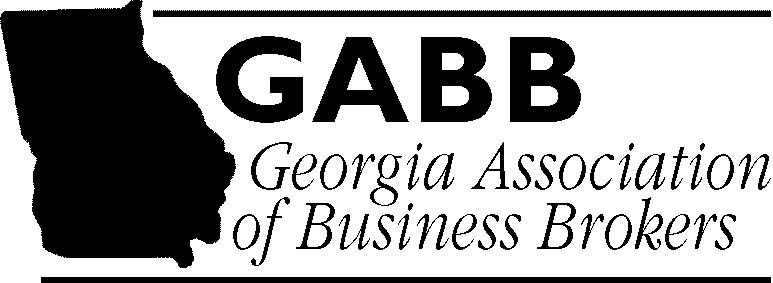 Certification of Resolution forC OR S CORPORATIONto enter into a Listing Agreement with a BrokerI,, Secretary ofSecretary’s NameSecretary’s NameSecretary’s NameLegal Name of CorporationLegal Name of CorporationLegal Name of CorporationLegal Name of CorporationLegal Name of Corporation(Company), a(Company), acorporation, do hereby certify that the following is acorporation, do hereby certify that the following is aState of Incorporationtrue and correct copy of the resolution duly adopted by the Board of Directors of the Company, true and correct copy of the resolution duly adopted by the Board of Directors of the Company, true and correct copy of the resolution duly adopted by the Board of Directors of the Company, true and correct copy of the resolution duly adopted by the Board of Directors of the Company, true and correct copy of the resolution duly adopted by the Board of Directors of the Company, and that such resolution remains in full force and effect:and that such resolution remains in full force and effect:and that such resolution remains in full force and effect:and that such resolution remains in full force and effect:and that such resolution remains in full force and effect:“Be it resolved that“Be it resolved thatName of Authorized PersonName of Authorized PersonName of Authorized PersonName of Authorized Persontheof the Company, is herebyof the Company, is herebyof the Company, is herebyTitle – President, Vice-President, or OtherTitle – President, Vice-President, or Otherdirected, with full and complete authority, to execute and deliver in the name of and on directed, with full and complete authority, to execute and deliver in the name of and on directed, with full and complete authority, to execute and deliver in the name of and on directed, with full and complete authority, to execute and deliver in the name of and on directed, with full and complete authority, to execute and deliver in the name of and on directed, with full and complete authority, to execute and deliver in the name of and on behalf of the Company, the Exclusive Listing Agreement datedbehalf of the Company, the Exclusive Listing Agreement datedbehalf of the Company, the Exclusive Listing Agreement datedbehalf of the Company, the Exclusive Listing Agreement datedDate of Listing AgreementDate of Listing Agreementbetween the Company andbetween the Company andbetween the Company andbetween the Company andbetween the Company andbetween the Company and,Name of Brokerage FirmName of Brokerage FirmName of Brokerage FirmName of Brokerage FirmName of Brokerage Firmto list for sale, lease or exchange certain assets or stock in the Company as describedto list for sale, lease or exchange certain assets or stock in the Company as describedto list for sale, lease or exchange certain assets or stock in the Company as describedto list for sale, lease or exchange certain assets or stock in the Company as describedto list for sale, lease or exchange certain assets or stock in the Company as describedto list for sale, lease or exchange certain assets or stock in the Company as describedtherein and to perform any necessary act in connection with the execution and deliverytherein and to perform any necessary act in connection with the execution and deliverytherein and to perform any necessary act in connection with the execution and deliverytherein and to perform any necessary act in connection with the execution and deliverytherein and to perform any necessary act in connection with the execution and deliverytherein and to perform any necessary act in connection with the execution and deliveryof such agreement.of such agreement.of such agreement.of such agreement.of such agreement.of such agreement.Secretary’s SignatureSecretary’s SignatureDate